Муниципальное бюджетное образовательное учреждение Стародубская средняя общеобразовательная школа №2 «Дуб – символ Стародубской земли».

                                               

                                                                            Выполнила: Морозюк Татьяна Алексеевна                                                                                      243240, Брянская область, г.Стародуб,                                                               ул. 2-я Комсомольская,13                            12 лет
                                                  ученица 6 класса

                                                                           

                                       Руководитель:
                                            учитель искусства                                                             Галушко Галина Николаевнаг.Стародуб2019г.Мой милый, древний город СтародубЛюблю тебя всем сердцем, всей душою.Ты лишь частичка малая того 
что называем Родиной большою.Я считаю, что дуб в полной мере можно назвать "живым символом" моей малой Родины – Стародубской земли.С этим могучим деревом связана многовековая история нашего города: его название, символика, традиции, быт населения  и его современная жизнь. В исторической литературе рассказывается, что название моего города произошло от дуба – великана, произраставшего много веков на центральной площади города. Под ним помещалось 15 подвод. В 1840 г. дуб  усох. Тогда городничий велел свалить его, выкорчевать корни и тем самым уничтожил славный исторический памятник Стародуба.Стародуб наш СтародубГрад многовековыйНа эмблеме града-дубВеликан огромный.Символическое изображение гигантского дуба можно увидеть на гербе нашего города. Это " Старый дуб в серебрянном поле" Старый герб, существовавший  с 1620 года, выглядел как " Дуб с гнездом орлим"Моя мама в детстве мне читала народные сказки, и в них многие события происходили на дубах с золотыми желудями, с золотыми цепями, под дубами были спрятаны волшебные ларцы.  Мне казалось, что все сказки были написаны в нашей местности, потому что в окрестностях нашего города  много дубрав и красивых дубов – великанов. Они украшают нашу местность.Более 400 лет Филиппову дубу. Он назван так по имени хозяина дома, во дворе которого он растет. Мощные дубы-великаны растут у святого источника «Меловое». Я наблюдала, как солнечный свет, пробиваясь сквозь густую растительность, озаряет их красоту.  Качаются и поскрипывают на ветру ветки, придавая этому гиганту образ волшебного дерева. Величественность этого дуба я постаралась отразить в своем рисунке. В с. Гарцево растут два дуба-великана. (местные жители их называют Гарцевскими близнецами).  По рассказам местных жителей им около 400-500 лет( но научного подтверждения этим данным нет.) . Гарцевские близнецы- это памятник природы, охраняемый государством.Некоторые вековые дубы являются памятниками природы Стародубского района: - Это роща Дубрава в пос. Десятуха (ее возраст более 300 лет);- Дубовая роща в пос. Днепровка (ее площадь около 10 гектар);- Дубы " 4 брата" в Елионском лесничестве (на данный момент я не нашла подробной информации об этих дубах, и хочу в дальнейшем более подробно познакомиться с этим памятником природы).Красавцев - великанов много на Стародубской Земле. Дуб растет медленно, долго - до 5 столетий и вырастает в высоту до 50 м. Недаром их называют исполинами русской Земли.Наши предки считали его магическим деревом. Дуб был символом силы, мудрости и здоровья. И в настоящее время многие народные традиции связаны с этими деревьями.Как рассказывают местные жители, на ветвях Гарцевских близнецов в праздник Спас вешали качели и   крепкие молодцы очень сильно раскачивали севших на них смельчаков.До сих пор сохранилась традиция оставлять на ветвях дубов у святого источника «Меловое» ленточки и замочки на счастье. Надо сказать, что здесь растет еще один очень старый дуб.С дубом в нашей местности были связаны многие народные приметы и поговорки. Моя бабушка всегда говорила" Держись за дубок, дубок в землю глубок", а крестьяне примечали:- когда дуб развернулся в заячье иухо- сей овес"- когда лист с дуба и березы опал чисто - будет легкий год для людей и скота"Быт наших предков был связан с уникальными свойствами древесины дуба. Из него строили дома, делали лавки в доме, мебель, посуду .Считалось, что он приносит силу и здоровье.Современность нашего города также тесно связана с этим деревом:1. 22 сентября 2005 года в сквере 40 лет Победы был посажен новый дубок –  "живой символ " г.Стародуба .2. Изображение дуба  вы можете увидеть на этикетке продукции крупного предприятия  города " Сыр Стародубский", которая известна во многих регионах России. Раньше на одном из предприятий города выпускали ложки, на которых также были изображены листья дуба.3. Народный ансамбль нашего города называется " Дубравушка"4. В летнюю и осеннюю пору в наших дубравах мы собираем большое количество белых грибов. При их сборе мы наслаждаемся свежим воздухом,  тихим, но в тоже время  величественным шумом этих деревьев, и всегда приезжаем с хорошим настроением и гармонией в душе.Я думаю, что дуб по праву можно считать экосимволом моей малой Родины.Зиму выстоишь и осень, в веснь оденешься листвой,
Утром летним её росень заблестит над головой.
Птицы певчим заполохом развлекут тебя любя,
Им ответишь тихим вздохом: крепится тобой земля.
Герб с кряжистым стволом дуба – город узнаю всегда.
Символ вечный Стародуба простоит еще года.Много еще тайн хранят наши исполины, и в дальнейшем я хочу раскрыть эти тайны.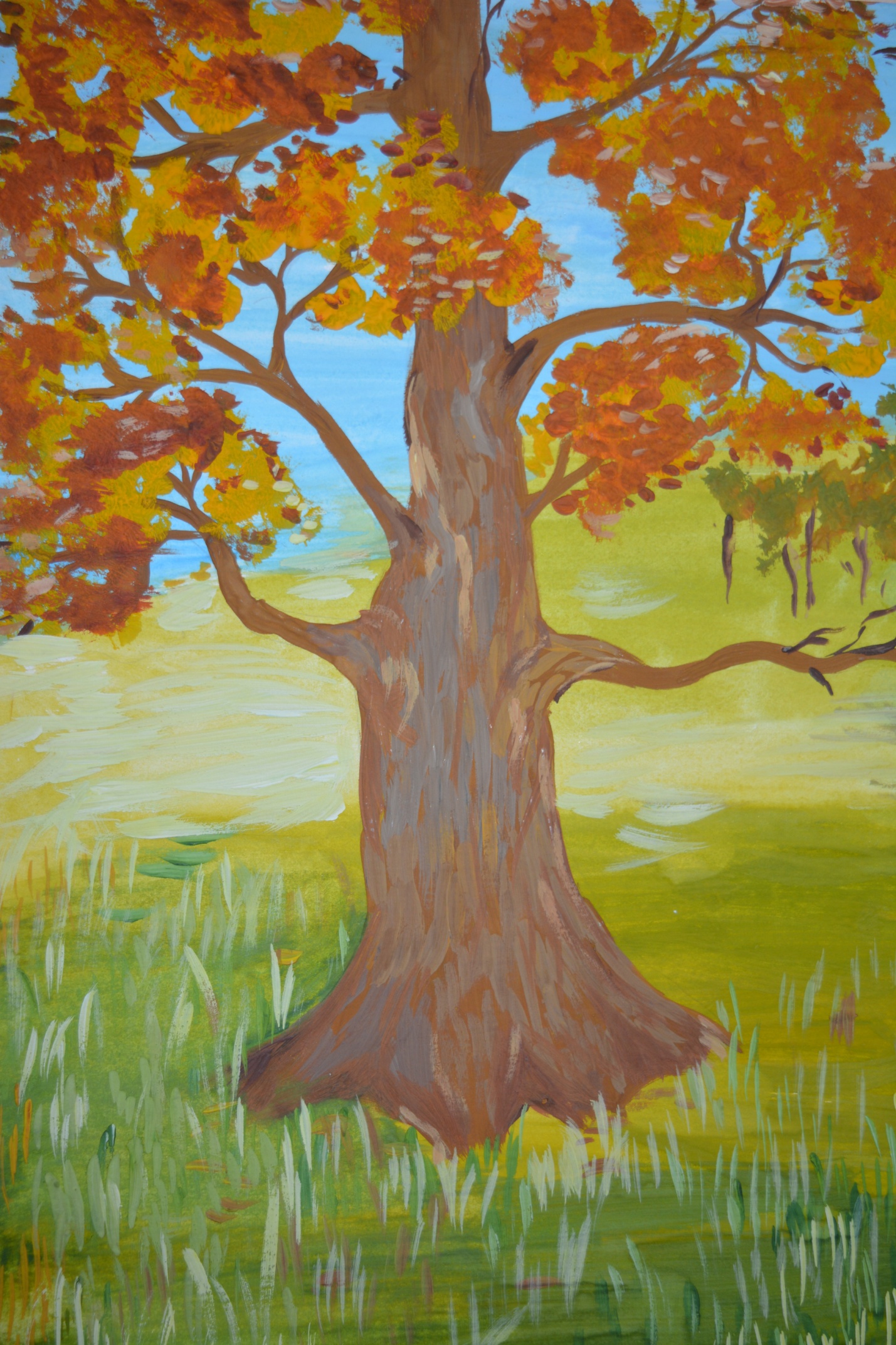 